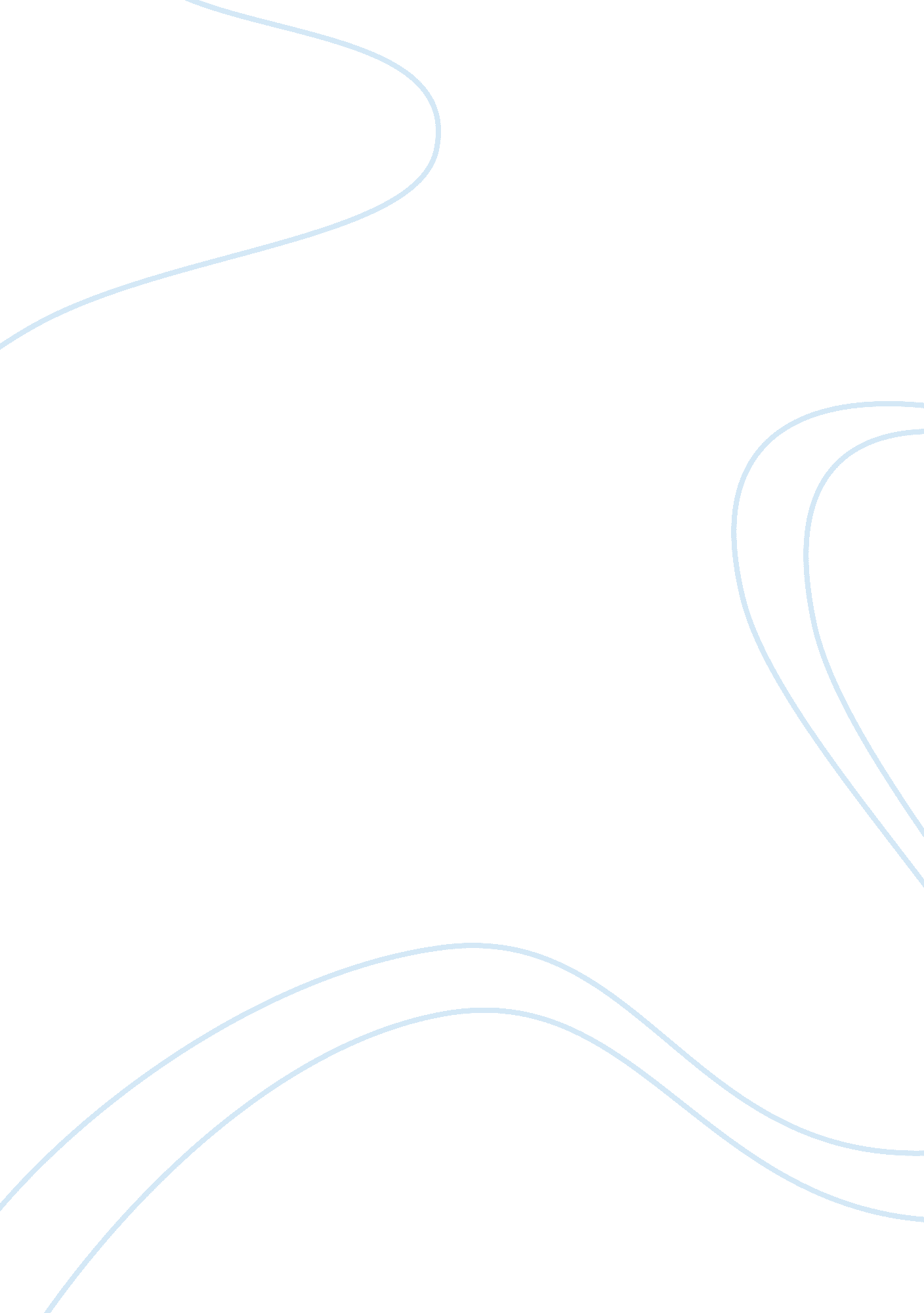 Example of movie review on the day the world took offTechnology, Development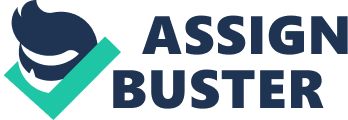 This is a series of six films documentary which elaborates the origin of the industrial revolution. The movie gives the reasons why the island on the coast in the mainland of Europe became a great industrial center while the most promising regions like China lagged behind. The movie initially shows the worst and the best aspects of industrial revolution . the movie goes deeper into many years and millenniums ago in showing the trend of the factors which led to industrial revolution. The movies tries to answer the parable of what the industrial revolution is and when it started as well as where it all started. The movie therefore outline various development stages which are essential in understanding industrial revolution in different eras at various parts of the world. The movie consists of various series of academic arguments and debates relating to the social, political and economic situation or circumstances which led to industrial revolution in different parts of the world. The series also consisted of diaries and journals which provided information relating to developments which led to industrial revolution. Such journals and original machines helped in provision of firsthand information of the long term history pertaining to industrial revolution and general developments of the various sectors of the economy as far as technology is concerned. The information from such academic journals and diaries also helped in understanding the forces which shaped the world differently in terms of development of the modern age. The forces behind rate of development in different regions and countries have also been given much emphasis in this movie. 
This movie is informative in relation to the role it played in showing industrial revolution . The movie is therefore very useful in providing information pertaining to industrial revolution in various parts of the world. . The movie therefore gives an analysis of various forms of domestication of nature ranging from China, Europe and Japan where the whole issue of industrialization began. The history of industrial revolution and domestication of nature is brought to life making people to understand the life development stages in relation to technology and various changes in the sectors like agriculture to the modern an efficient modern systems of production. The growth both in the manufacturing and railway sectors have been fully elaborated in the movie enabling understanding of the roots of industrial revolution. The insights and details from various sectors are very essential in understanding industrial revolution and development in this movie. The aspects relating to rocket science have also been taken into consideration in the movie thereby helping in elaborating the various development stages in industrial revolution. 
This movie has a wide coverage since it touched various parts of the worlds in order to make comparisons of industrial revolution and its impact in the different countries. In the context of the case study of Papa New Guinea, the industrial revolution tries to account for the wealth in the western countries while Guinea was still poor and less developed as compared to its counterparts. The reason for poverty and low levels of development in New Guinea were not very clear because the people of this country had a greater ability to learn new things and apply them to their economic development. It was therefore difficult to explain the situation in Guinea making movie to pose many questions to the audience so as to understand the forces behind industrial revolution by presentation of facts of what happened in the contrasting sides of both the western region and the New Guinea. The movie showed cases hunting and gathering activities there questions why the cities and metal works were not much developed as opposed to the countries in the western world. This case therefore makes audience to think and find actual reasons for the differential rates of development amounting to industrial revolution in different parts of the world. The movie also tries to answer such question in relation to the availability of natural resources and the effects of large population which made people in western world to think of inventions and ways to improve the productivity of their daily activities so as to provide solutions to such large populations. 
This movie provides the knowledge on historical forces behind industrial revolution and civilization. The historical analysis of Middle East crops and animal domestication was very useful in making comparison of various aspects of industrial revolution. The difficulties relating to food insecurity therefore forced people to think and look for solutions in order to plant their own products so as to solve the problem of food insecurity. The people therefore came together to form organized settlements which help them work together. This therefore led to gradual developments towards civilization and industrial revolution in the Middle East and the rest of the world. The differential developments in the New Guinea and that of Middle East were accounted for by the lack of productive seeds to plant in Guinea as opposed to the variety of seed like rice and wheat in the Middle East. The Middle East countries therefore developed at a faster rate than Guinea due to deficiency of seeds and productive crops in Guinea. The differences in climatic conditions and geographic influences therefore accounted for the differential rate of development in the two regions thereby reasons for the industrial revolution in the different regions of the world being different. 
The movie also provides answers to the parable of industrial revolution by showcasing the domestication of various plants and animals . Animals like ox and horses were domesticated in order to provide workforce in the production of crops while in New Guinea no animals were domesticated leading to slow growth and low production of crops. The animals were also domesticated in the Middle East in order to increase production within a short period of time. These differences therefore accounts for the industrial revolution in the different regions of the world. 
This movie also played an important role in informing the audience concerning the effects of migration on industrial revolution. The introduction of crops by the Europeans therefore improving crop yields as well as diversification of such crops and economic activities. This generally led to civilization and transfer of industrial revolution to different parts of the world. The levels of acceptance of such changes by the immigrants also influenced the rate of industrial revolution in the African countries. The effects of germs and diseases are also emphasized in the movie in order to show their impact on civilization and industrial revolution. The presence of diseases and germs led to slowed rate of industrial in most parts of the African countries. The diseases affected both the people and the animals thereby leading to the development of ways to prevent and treat such diseases. 
The introduction of guns also influenced the rate of development in relation to war leading to development of more unique techniques and equipment. The influence of military development was also seen to be among the aspects which have developed very fast due to increase in the animosity and clashes between different countries and regions. This was shown through the effects of World War on the development and civilization of different countries through efforts of military developments. The movie shows that many discoveries were made during the search for improvement of military techniques. 
This movie was very educative with respect to the factors which contributed to exploitation of natural resources in various parts of the world. The participation of the Europeans in the colonization of Africa led to various aspects of civilization like building of descent houses and education facilities in such regions. The development of infrastructural facilities like railways also showed great signs of industrial revolution in Africa. The movie also indicated the problems which erupted due to the growth and development of modern cities in different parts of the world. The effects of industrial revolution varied from one part of the world to another depending on the climate of such areas. 
This movie was also instrumental in in reflecting the technological developments and the effects of industrial development in relation to the economic, social and political conditions in various parts of the world. This is therefore inspirational in the context of economic development and other developments pertaining to industrial revolution and civilization. 
The efforts and improvement in the civil civilization as well as industrial revolution are clearly elaborated in the movie. The laziness of the people therefore led to improvisation of animals, tools and equipment in order to eliminate the hard labor done by people. The need for reduced human effort contributed greatly to industrial revolution in most parts of the world. The variety of problems and challenges which faced people in life also led to development of solutions which were further improved leading to industrial revolution. 